Dan odprtih vrat na Zavodu RS za zaposlovanje:» Spoznajte nas, tukaj smo za vas«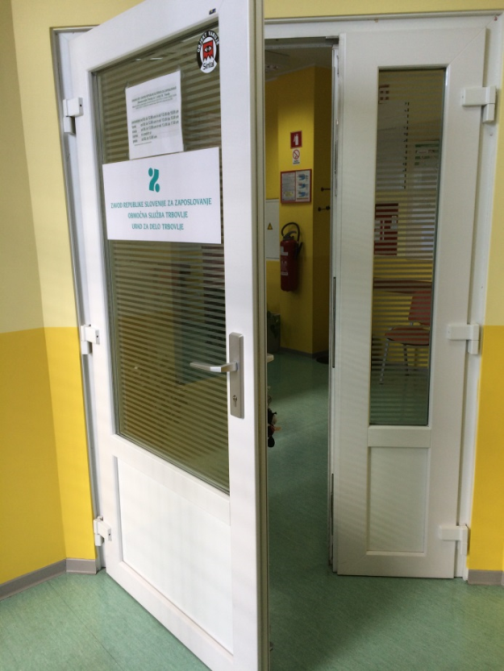 Urad za delo Litija, Jerebova 14. četrtek, 21. maj 2015, od 10:00 do 15:0010.00 – 13.00 Hitri zmenki z delodajalcem (zap. agencija Adecco)14.00 – 15.00 Predstavitev aktivnosti mladinskega centra (MC Lit.)10.00 – 15.00 Storitve za delodajalce 10.00 – 15.00 Informacije o delu Zavoda, prijavi v evidence Zavodain zavarovanju za primer brezposelnosti    10.00 – 15.00 Predstavitev osnovnega kariernega svetovanja10.00 – 15.00 Predstavitev rehabilitacijskega in zdravstvenega svetovanja 